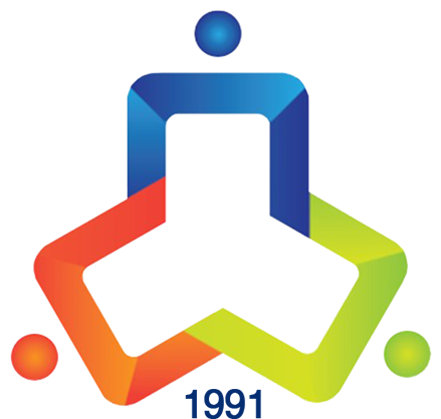 MỤC LỤCI. DANH SÁCH NGƯỜI HƯỚNG DẪN THỰC HÀNH, THỰC TẬP TẠI DOANH NGHIỆP…………………………………………………………………………………..……………………………………………………………………………………..……………………………………………………………………………………..……………………………………………………………………………………..II.  DANH SÁCH GIẢNG VIÊN THAM GIA GIẢNG DẠY TẠI DOANH NGHIỆP……………………………………………………………………………………..……………………………………………………………………………………..……………………………………………………………………………………..III. GIẢNG VIÊN PHỤ TRÁCH QUẢN LÝ HỌC SINH, SINH VIÊN……………………………………………………………………………………..……………………………………………………………………………………..……………………………………………………………………………………..IV. DANH SÁCH SINH VIÊN / NHÓM SINH VIÊN THỰC TẬP……………………………………………………………………………………..……………………………………………………………………………………..……………………………………………………………………………………..V. NỘI DUNG THỰC HÀNH, THỰC TẬP……………………………………………………………………………………..……………………………………………………………………………………..……………………………………………………………………………………..VI. BẢNG NHẬN XÉT KẾT QUẢ THỰC TẬP TẠI DOANH NGHIỆP ……………………………………………………………………………………..……………………………………………………………………………………..……………………………………………………………………………………..VII. CÁC GHI CHÚ, NHẬN XÉT, ĐÁNH GIÁ KHÁC:……………………………………………………………………………………..……………………………………………………………………………………..……………………………………………………………………………………..VII. PHẦN CHẤM ĐIỂM VÀ NHẬN XÉT CỦA GIẢNG VIÊN:……………………………………………………………………………………..……………………………………………………………………………………..……………………………………………………………………………………..I. DANH SÁCH NGƯỜI HƯỚNG DẪN THỰC HÀNH, THỰC TẬP TẠI DOANH NGHIỆP:II. DANH SÁCH GIẢNG VIÊN THAM GIA GIẢNG DẠY TẠI DOANH NGHIỆP (Nếu có)III. GIẢNG VIÊN PHỤ TRÁCH QUẢN LÝ HỌC SINH, SINH VIÊNIV. DANH SÁCH SINH VIÊN / NHÓM SINH VIÊN THỰC TẬPV. NỘI DUNG THỰC HÀNH, THỰC TẬP (Từ ngày ...../....../....... đến ngày ....../....../….)BM 03/KSDN-DLSGVI. BẢNG NHẬN XÉT KẾT QUẢ THỰC TẬP TẠI DOANH NGHIỆPHọ và tên sinh viên:	Mã số SV:	Thời gian thực tập:	Bộ phận thực tập:	Doanh nghiệp thực tập:	Tên người nhận xét thực tập:	Vị trí người nhận xét thực tập:	VII. CÁC GHI CHÚ, NHẬN XÉT, ĐÁNH GIÁ KHÁC VỀ VI PHẠM: (nếu có)VII. PHẦN CHẤM ĐIỂM VÀ NHẬN XÉT CỦA GIẢNG VIÊN:NHẬN XÉT CỦA GIẢNG VIÊN:………………………………………………………………………………………………………………………………………………………………………………………………………………………………………………………………………………………………………………………………………………………………………………………………………………………………………………………………………………………………………………………………………………………………………………………………………………………………………………………………………………………………………………………………………………………………………………………………………………………………………………………………………………………………………………………………………………………………………………………………TTHọ và TênGiới tínhChức vụBộ phậnTTHọ và TênGiới tínhMôn học/Môn đunBộ phậnTTHọ và TênGiới tínhChức vụGhi chú1Võ Lê QuyềnNamGiám đốcTTMÃ SỐ SINH VIÊNHỌ VÀ TÊNLỚPNGÀY SINHGIỚITÍNHGHI CHÚTrưởng nhómTTTuầnthứThángHọ và tênNgười hướng dẫnNội dung thực hành,thực tậpSốbuổi SVvắngGhi chúSinh viên/Trưởng Nhóm sinh viênGiảng viên phụ tráchQuản lý học sinh, sinh viên(Ký và ghi rõ họ tên)Thang điểmThang điểm9-10Thể hiện một cách xuất sắc7-8Thể hiện tốt5-7Thể hiện đạt3-4Thể hiện kém1-2Không đạt yêu cầuTiêu chí nhận xétĐiểm(1 đến 10 điểm)Nhận xétThái độ và tinh thần làm việcTích cực học hỏi, thân thiện, chuyên nghiệp, nghiêm túc tập trung cao độ.Chấp hành nghiêm chỉnh các quy định của công ty.Kỹ năng chuyên mônCó kiến thức tốt và có kỹ năng nghiệp vụ chuyên môn. Thực hiện tốt và đúng quy trình làm việc trong bộ phận.Kỹ năng tổ chức công việcQuản lý quỹ thời gian. Sắp xếp công việc hiệu quả. Giải quyết các tình huống kịp thời và linh hoạt.Kỹ năng giao tiếpTự tin, cởi mở, lịch thiệp, truyền đạt thông tin chính xác. Hiểu rõ yêu cầu các bên.Kỹ năng sử dụng ngoại ngữNghe, nói, đọc, viết thành thạoTự tin khi giao tiếp với người nước ngoài.Tổng số điểmNGƯỜI NHẬN XÉT, ĐÁNH GIÁThành phố Hồ Chí Minh, ngày... Tháng…năm…..CƠ QUAN CHỦ QUẢN(GIÁM ĐỐC)TTNgàyNội dungNgười ghiĐIỂM SỐGIẢNG VIÊN CHẤM ĐIỂM(Ký và ghi rõ họ tên)Sinh viên:……………………….Lớp:……………………………….MSSV:…………………………….